              GUÍA DE APRENDIZAJE LENGUAJE Y COMUNICACIÓN – 4° MEDIODEPARTAMENTO DE LENGUA Y LITERATURAObserva la siguiente imagen y analiza: ¿Qué sensaciones te provoca? ¿Cómo crees que se siente el personaje?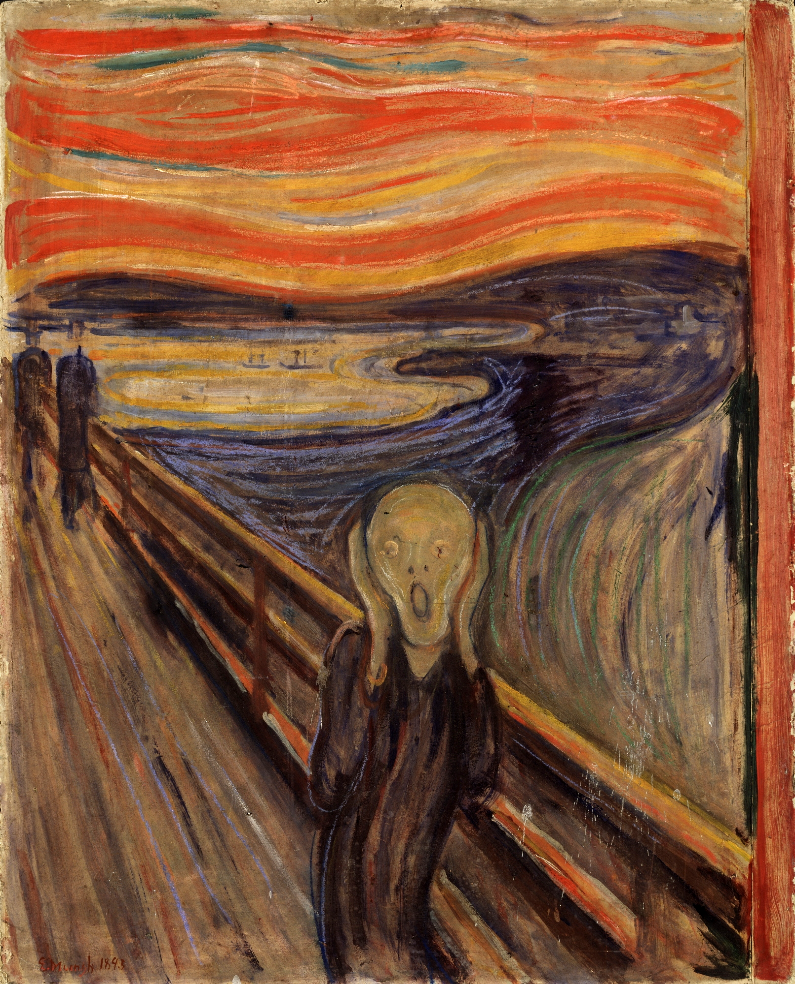 El grito, 1893. Edvard Munch. 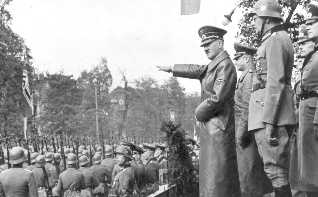 ¿QUÉ ES LA LITERATURA CONTEMPORÁNEA? 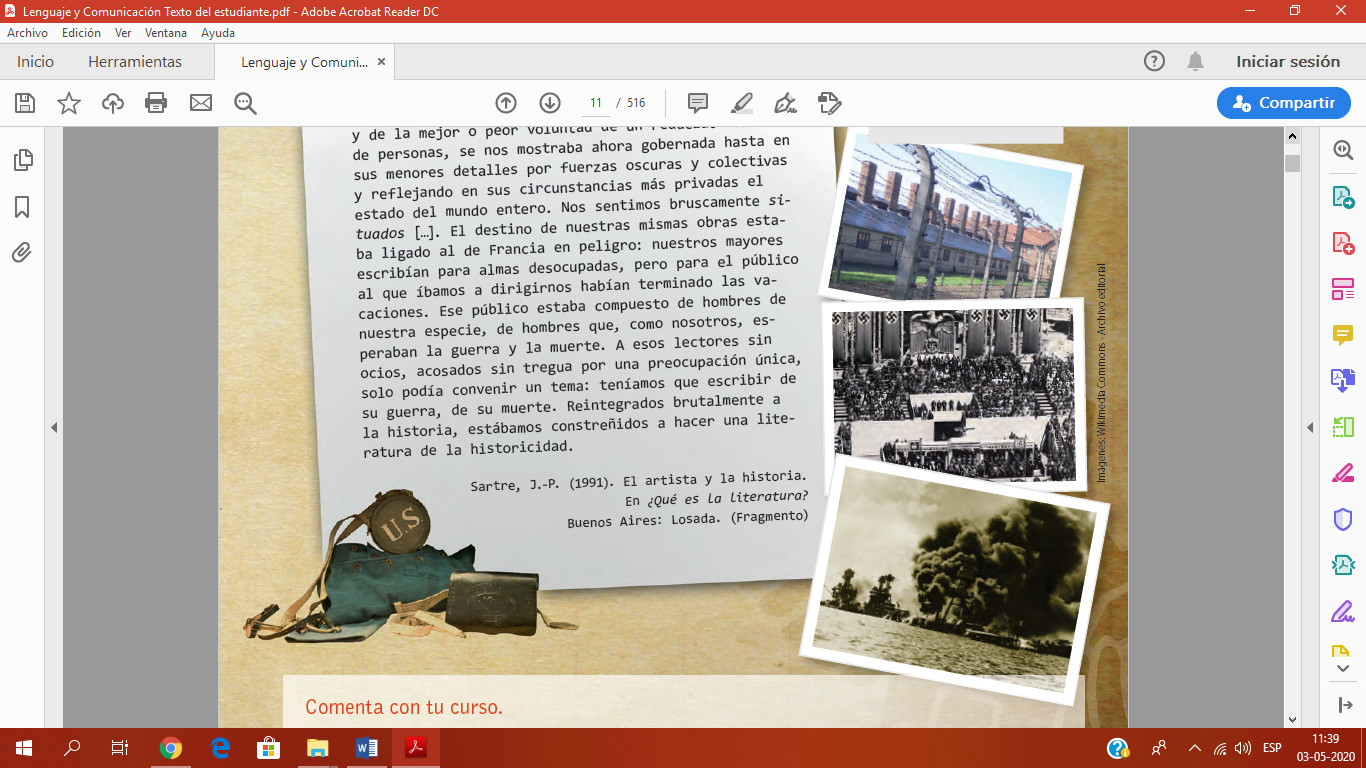 Consecuencias de la GuerraLa Guerra desató una crisis cultural como no se había vivido antes. Las mujeres tuvieron que padecer la muerte de sus esposos e hijos, y en Europa gran parte del sector productivo se vio afectado. Además, el alto costo y la enorme destrucción que trajo la Guerra hicieron que los europeos comenzaran a cuestionar los valores burgueses.Con el fin de la Primera Guerra Mundial en 1918, Europa quedó devastada económica y moralmente. Su confianza en las instituciones, en los gobiernos y, sobre todo, en el progreso y la razón humana se vio fuertemente cuestionada, y sus alianzas se debilitaron. La Segunda Guerra Mundial vino acompañada de dos de los mayores horrores jamás contemplados por la humanidad: los campos de exterminio nazis y el empleo de la bomba atómica por Estados Unidos. Además, esta guerra provocó la aparición de un nuevo orden mundial, en el que Europa pasó a tener un papel secundario a la sombra de las dos grandes potencias: Estados Unidos y la URSS, las que protagonizaron la Guerra Fría.Algunas características de la literatura contemporáneaEstos hechos histórico-sociales determinarán algunos rasgos de la literatura que revisaremos en las próximas unidades: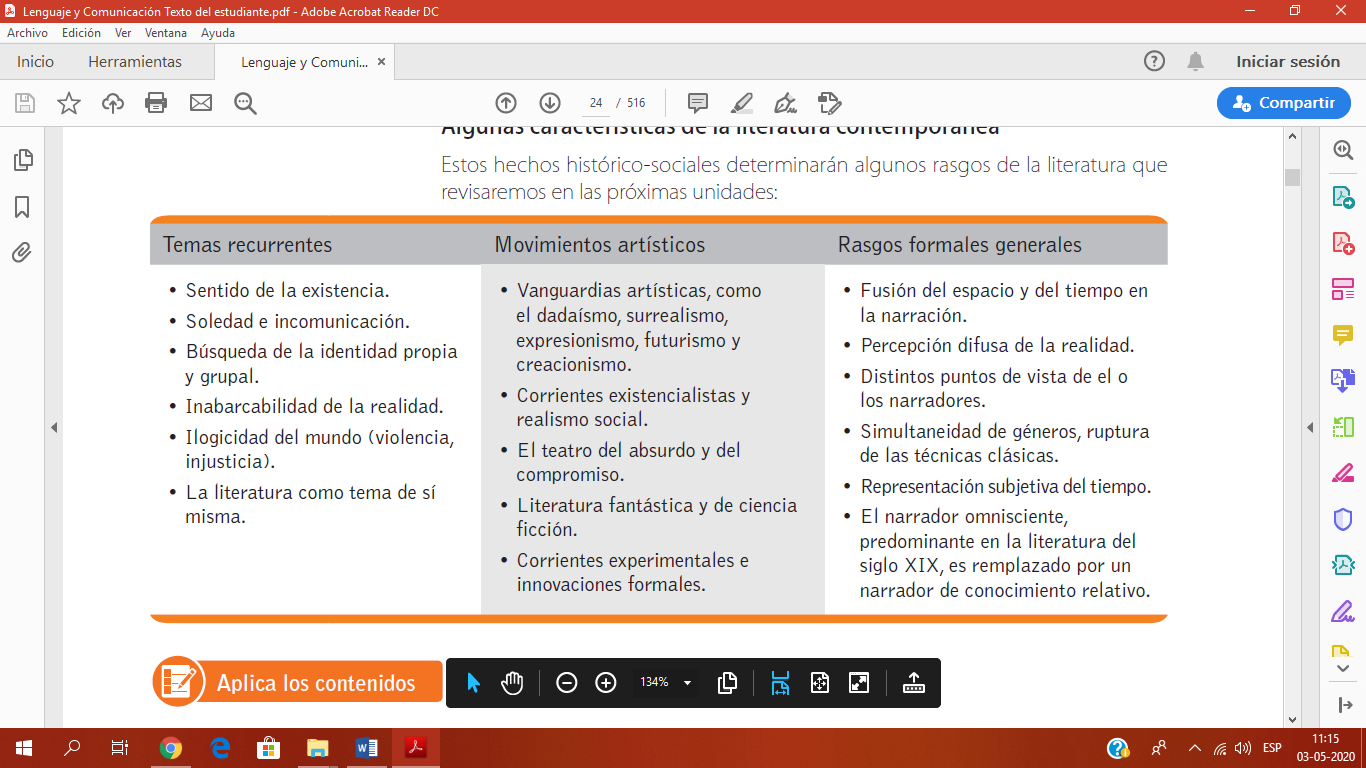 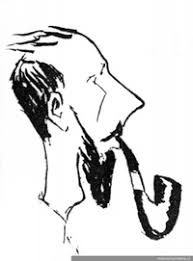          EL SOCIO¿Cuál es la problemática que se plantea en el texto?, ¿consideras que está vigente? Fundamenta.¿Qué relación se puede establecer entre el ambiente físico y el estado emocional de Julián Pardo? Da ejemplos del texto.¿Qué visión de mundo se infiere del fragmento? Explica y caracteriza dicha visión.Escribe un breve texto argumentativo, que incluya una tesis y tres argumentos, para explicar desde tu perspectiva qué función cumple el caballo muerto en el texto. Escoge la alternativa que remplace el término subrayado (debes revisar el libro), según su significado y adecuación al contexto, de modo que no cambie el sentido del texto aunque se produzca diferencia en la concordancia de género.Ponte en el lugar de Julián Pardo y contéstale al caballo muerto. ¿Qué le dirías?NombreCursoCorreo electrónicoFechaESCOZORA irritaciónB quemazónC desánimoD rencorE burlaSUNTUOSAA excesivaB espesaC lujosaD aterciopeladaE reluciente